СОВЕТ ДЕПУТАТОВ муниципального образования Николаевский сельсовет Саракташского района оренбургской областиЧетвертого созывР Е Ш Е Н И ЕОчередного тридцатого заседания Совета депутатовНиколаевского сельсовета Саракташского района Оренбургской области четвертого созыва21.12.2023  год                                  с. Николаевка                                     № 122О внесении изменений в Положение о земельном налоге,         утвержденное решением Совета депутатов муниципального образования Николаевский сельсовет Саракташского района Оренбургской области от 13 ноября 2015 года г. № 16В соответствии со статьями 387, 394 Налогового кодекса Российской Федерации, статьей 14 Федерального закона от 06.10.2003 № 131-ФЗ «Об  общих принципах организации местного самоуправления в Российской Федерации», руководствуясь Уставом муниципального образования Николаевский сельсовет Саракташского района Оренбургской  областиСовет депутатов Николаевского сельсовета РЕШИЛ:1. Внести в Положение о земельном налоге, утвержденное решением Совета депутатов Николаевского сельсовета Саракташского района Оренбургской области от 13 ноября 2015 года г. № 16 следующие изменения:1.1. Абзац 3 раздела II изложить в следующей редакции:«- 0,3 процента в отношении земельных участков, занятых жилищным фондом и (или) объектами инженерной инфраструктуры жилищно-коммунального комплекса (за исключением части земельного участка, приходящейся на объект недвижимого имущества, не относящийся к жилищному фонду и (или) к объектам инженерной инфраструктуры жилищно-коммунального комплекса) или приобретенных (предоставленных) для жилищного строительства (за исключением земельных участков, приобретенных (предоставленных) для индивидуального жилищного строительства, используемых в предпринимательской деятельности;».2. Настоящее решение подлежит официальному опубликованиюв информационном бюллетене «Николаевский сельсовет»и размещению на официальном сайте муниципального образования Николаевский сельсовет Саракташского района Оренбургской области.3. Установить, что настоящее решение вступает в силу по истечении одного месяца со дня его официального опубликования и не ранее 1-го числа очередного налогового периода.4. Контроль за исполнением настоящего решения возложить на Сафину Г.Ф.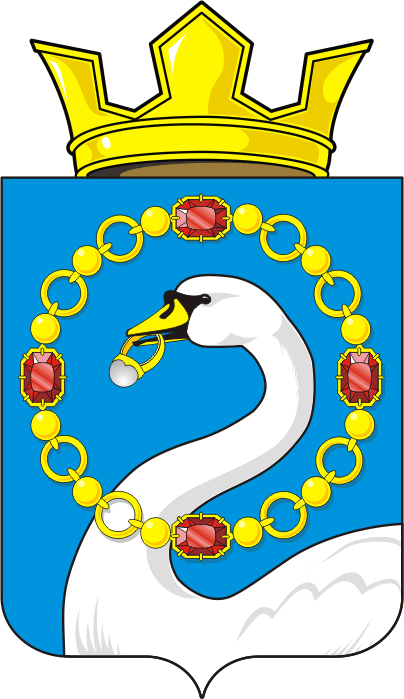 Председатель Совета депутатов сельсоветаПредседатель Совета депутатов сельсоветаГлава муниципального образования___________  Т.В. Донченко        ___________  Т.В. Донченко        ___________  Е.С. ЖигалкинаРазослано:депутатам, постоянной комиссии, прокуратуре района, финансовому отделу администрации Саракташского района, Межрайонной инспекции Федеральной налоговой службы № 7 по Оренбургской области, официальный сайт сельсовета, в делодепутатам, постоянной комиссии, прокуратуре района, финансовому отделу администрации Саракташского района, Межрайонной инспекции Федеральной налоговой службы № 7 по Оренбургской области, официальный сайт сельсовета, в делодепутатам, постоянной комиссии, прокуратуре района, финансовому отделу администрации Саракташского района, Межрайонной инспекции Федеральной налоговой службы № 7 по Оренбургской области, официальный сайт сельсовета, в делодепутатам, постоянной комиссии, прокуратуре района, финансовому отделу администрации Саракташского района, Межрайонной инспекции Федеральной налоговой службы № 7 по Оренбургской области, официальный сайт сельсовета, в дело